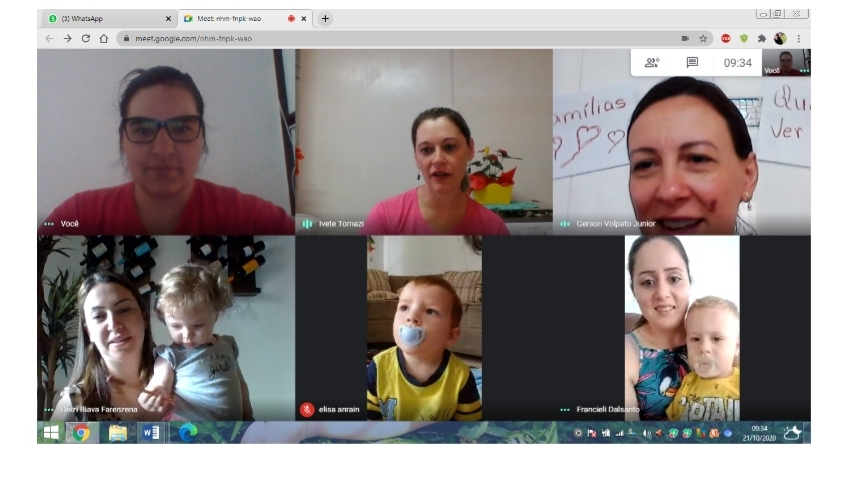 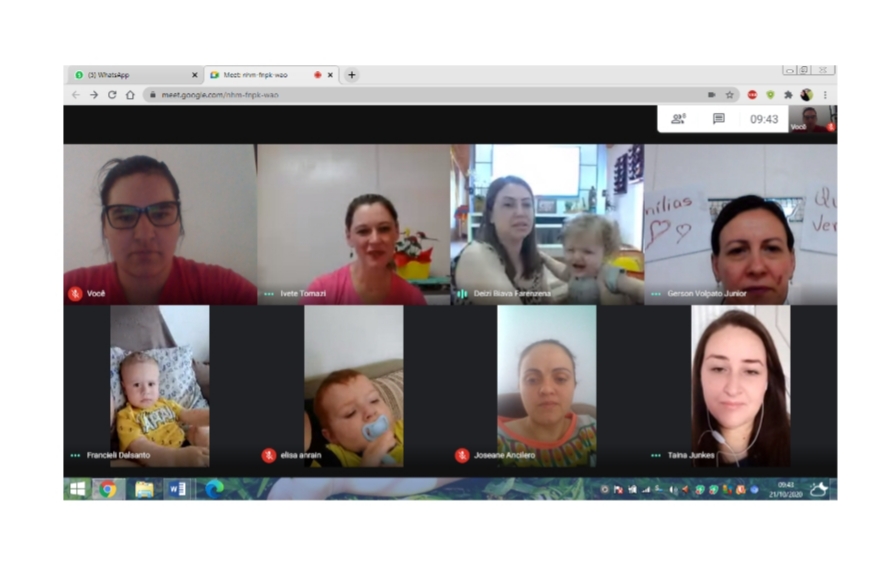 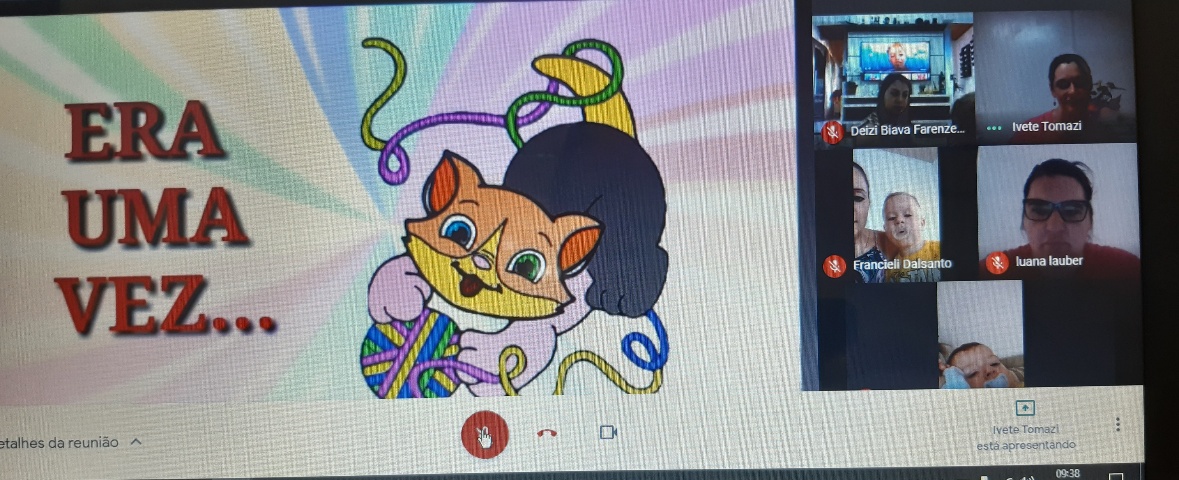 Professoras: Ivanilde Ap. Bergonsi Volpato, Ivete Tomazi Cordeiro e Luana Bazzi.Turma: BerçáriosData da experiência: 21/ 10/ 2020.Nome da experiência realizada: Encontro virtual – Apresentação de vídeo com a história: ERA UMA VEZ UM GATO XADREZ – Mundo Serelepe.Campo de experiência: Escuta, fala, pensamento e imaginação.Direitos: Participar, conviver, expressar, explorar, brincar e conhecer-se.Objetivos: Participar de situações de escuta da história. Imitar as variações de entonação e gestos realizados na história.Comunicar-se e interagir com as crianças.Demonstrar interesse ao ouvir histórias, observando ilustrações e movimentos.